Publicado en Madrid el 25/05/2020 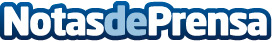 El maquillador David Deibis explica por qué se secan tan pronto las máscaras de pestañasSacar y meter el cepillo para intentar regular la dosis es perjudicial para la salud de tu máscara e incluso para la de las pestañas. Este gesto que seguro muchos hacen es la razón por la que se seca antes el productoDatos de contacto:Gerardo Peña636524285Nota de prensa publicada en: https://www.notasdeprensa.es/el-maquillador-david-deibis-explica-por-que-se Categorias: Moda Sociedad http://www.notasdeprensa.es